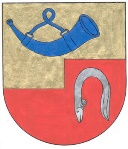 OBEC LUKAVEC U HOŘIC                                                                                                                                  Lukavec u Hořic čp. 120  508 01 Hořicetel/fax: 493 621 791   e-mail: starosta@lukavec.eu  www.lukavec.euZ á m ě ruzavření smlouvy o smlouvě budoucí o zřízení věcného břemene a dohodu o umístění stavbyObec Lukavec u Hořic oznamuje záměr uzavření smlouvy o smlouvě budoucí o zřízení věcného břemene a dohodu o umístění stavby č. ČEZd_SoBS VB 54775/IZ-12-2002446/Lukavec u Hořic Černín-JC_320 p.č.26/2 na pozemkách k.ú. Černín p.č. 175 a p.č. 180 pro ČEZ Distribuce, a.s.Připomínky: do 28.12.2022Vyvěšeno: 13.12.2021		                           Sejmuto :                                                                    David Hladík                                                                     starosta